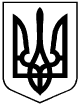 УКРАЇНАВИКОНАВЧИЙ КОМІТЕТ ВЕРХНЬОДНІПРОВСЬКОЇ МІСЬКОЇ РАДИВЕРХНЬОДНІПРОВСЬКОГО РАЙОНУ ДНІПРОПЕТРОВСЬКОЇ ОБЛАСТІРІШЕННЯ:«Про розгляд звернень гр. Шкуро І. В., гр. Мусаєва Н. А., гр. Підгірного О. О.; розгляд облікових справ: гр. Перепеліцина О. П., гр. Яковчук В. М., гр. Ліщенко Я. В.»Розглянувши звернення гр. Шкуро І. В., гр. Мусаєва Н. А. про зняття з квартирного обліку, облікову справу гр. Перепеліцина О. П. щодо зняття з позачергової черги та встановлення на першочергову чергу на отримання житла, звернення гр. Підгірного О. О. про встановлення на квартирний облік замість померлого батька, облікову справу гр. Яковчук В. М. про зняття з квартирного обліку у зв’язку із усиновленням, облікову справу гр. Ліщенко Я. В. про зняття з квартирного обліку у зв’язку із вибуттям з м. Верхньодніпровська, враховуючи Постанову житлової комісії, на підставі Правил обліку громадян, які потребують поліпшення житлових умов, і надання їм жилих приміщень в Українській РСР, керуючись Житловим кодексом України, Законом України «Про місцеве самоврядування», виконавчий комітет Верхньодніпровської міської ради, - ВИРІШИВ:Зняти з квартирного обліку громадян, які потребують поліпшення житлових умов: 1.1. гр. Шкуро Ігоря Вікторовича, 1973 р. н., разом із сім’єю у загальному складі 3 чол., із загальної черги №3 та №2 першочергової черги на отримання житла, у зв’язку із поліпшенням житлових умов, внаслідок чого відпали підстави для надання іншого житлового приміщення.1.2. гр. Мусаєва Наміка Автанділовича, 1995 р. н., із загальної черги №32 та №6 позачергової черги на отримання житла, у зв’язку із поліпшенням житлових умов, внаслідок чого відпали підстави для надання іншого житлового приміщення.2. Зняти гр. Перепеліцина Олександра Петровича, 1993 р. н., із позачергової черги №3 на отримання житла, у зв’язку із втратою права позачергового забезпечення житлом, включити до списку осіб, що мають право першочергового отримання житла під №47, згідно ст.45 Житлового кодексу Української РСР.3. Встановити гр. Підгірного Олександра Олександровича, 1997 р. н., на квартирний облік громадян, які потребують поліпшення житлових умов під №20 загальної черги замість померлого батька – Підгірного Олександра Миколайовича, що перебував на обліку з 2008 року. З першочергової черги на отримання житла №12 зняти у зв’язку із втратою такого права.4. Зняти гр. Яковчук Віталія Михайловича, 1999 р. н., з квартирного обліку громадян, які потребують поліпшення житлових умов із загальної черги №17 та №5 позачергової черги на отримання житла, у зв’язку із усиновленням та зміною місця проживання.5. Зняти гр. Ліщенко Яна Владиславовича, 1989 р. н., з квартирного обліку громадян, які потребують поліпшення житлових умов із загальної черги №14 на отримання житла, у зв’язку із вибуттям з м. Верхньодніпровська.6. Зобов’язати головного спеціаліста з питань житлово – комунального господарства та квартирного обліку Стронську О. Ю. внести відповідні зміни до облікових справ.7. Контроль за виконанням даного рішення покладається на постійну депутатську комісію з соціальних питань.Верхньодніпровськийміський голова                                                                           Л. В. Калініченком. Верхньодніпровськ03 червня 2020 рік                                                                №98Стронська, 05658/60501